I Europa FabulosaMT-12404  - Web: https://viaje.mt/hcae12 días y 10 nochesDesde $1299 USD | DBL + 799 IMP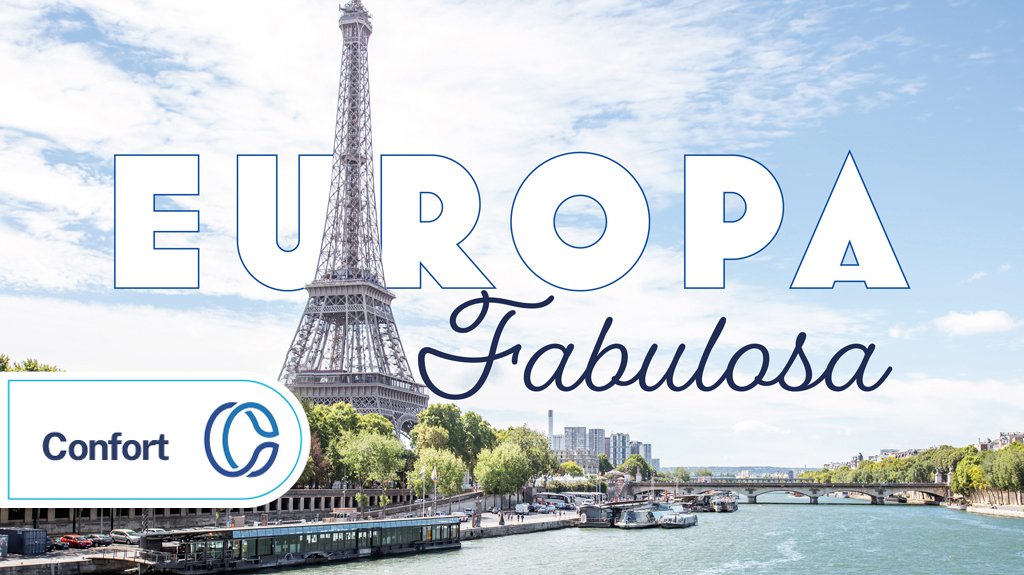 Incluye vuelo conI SALIDAS                    I PAISESFrancia, Suiza, Italia.I CIUDADESParís, Estrasburgo, Zúrich, Lucerna, Venecia, Florencia, San Gimignano, Asis, Roma.I ITINERARIODíA 01MéXICO  -  PARISPresentarse en el aeropuerto de la Ciudad de México 3hrs. antes de la salida del vuelo trasatlántico con destino la ciudad de París Noche a bordo.DíA 02 - PARíSLlegada al aeropuerto internacional en París. Aquí conoceremos a nuestro guía, quien los recibirá. Saldremos para recorrer la ldquo;ciudad del amorrdquo; pasando por la Avenida de los Campos Elíseos, la Plaza de la Concordia, el Arco del Triunfo, la Asamblea Nacional, la ópera, el Museo del Louvre, los Inválidos, el Campo de Marte, la Torre Eiffel, etc. AlojamientoEXCURSIóN OPCIONALLUCES DE PARíS Y CRUCERO EN EL SENA	Embárcate en un viaje único e inolvidable por el río Sena. Disfruta de una vista panorámica de los monumentos más bonitos de París desde el barco. Después, a bordo del autobús y haciendo varias paradas para tomar fotos, verás iluminados el Ayuntamiento (Hocirc;tel de Ville), los Inválidos, el Arco del Triunfo, la ópera y la Torre Eiffel, entre otros mientras descubres las historias de nuestra ciudad con nuestro guía local.DíA 03 - PARíSDesayuno y día libre para realizar actividades personales o una excursión Opcional. AlojamientoEXCURSIONES OPCIONALES	FULL DAY MONTMARTRE Y VERSALLES	Comenzaremos el recorrido visitando un conocido museo del perfume, único y que expone de forma didáctica y original todas las etapas que dan vida a este mítico objeto de lujo. Luego continuaremos por Montmartre, el ldquo;Barrio de los Pintoresrdquo;, es cuna de los Impresionistas y lugar donde fue filmada la película de Amélie. Sus pequentilde;as e inclinadas calles forman una red que alberga desde los más antiguos cabarets hasta la impresionante Basílica del Sagrado Corazón. Tendremos la oportunidad de ver el muro de los ldquo;Je trsquo;aimerdquo; (te amo) y el Moulin Rouge (exterior), entre otros. Aquí tendremos tiempo libre para almorzar. Y enseguida, por la tarde, nos desplazaremos hacia el impresionante Castillo de Versalles. Construido por órdenes de Luis XIV, es uno de los castillos más conocidos en el mundo, no solo por su importante arquitectura y por sus enormes y bien cuidados jardines, sino también porque constituye una parte muy importante de la Historia de Francia. Lujo y cultura en un mismo monumento.DíA 04 - PARíSDesayuno. Tendrán día libre en la ciudad. Luego de desayunar, aprovecha para visitar las encantadoras calles, puentes y vistas de París. AlojamientoEXCURSIóN OPCIONALBRUJAS -	Saldremos de Bruselas con destino a la ciudad de Brujas. Deja que te inspire esta antigua ciudad. Su esplendor y arte, con una arquitectura medieval perfectamente conservada, sus canales silenciosos y sus pequentilde;as plazas acogedoras, además de deliciosos chocolates en cada esquina, hacen de Brujas una de las ciudades más románticas y espectaculares. Además, visitaremos el Lago del Amor, el Palacio de los Condes de Flandes y la Plaza del Mercado, con su emblemática torre, entre otros. Al finalizar el recorrido, regresamos a la ciudad de Bruselas.DíA 05 - PARíS - ESTRASBURGO - ZúRICHDesayuno y salida hacia Estrasburgo, la bella capital alsaciana en el centro de Europa. A pesar de las guerras, Estrasburgo ha podido preservar un patrimonio de una excepcional diversidad, representativo de la evolución de la ciudad desde la época Romana hasta nuestros días. Con su amplio centro peatonal, la dulzura de sus canales, sus barrios característicos, sus numerosos parques y zonas verdes y sus tiendas de lujo, Estrasburgo se afirma como una ciudad acogedora llena de autenticidad a la par que moderna y cosmopolita. Estrasburgo destaca como uno de los lugares más importantes de la cocina en Francia y en Europa. En los ldquo;winstubsrdquo;, pequentilde;as tabernas de vino típicamente alsacianas, se prepara y degusta en cantidad los platos tradicionales, así como los vinos de Alsacia. Adicional, aquí se inventó La Marsellesa, el himno nacional francés, pero también la bandera azul con estrellas doradas de la Unión Europea. Después seguiremos para Zúrich, la ciudad más grande de Suiza situada al norte de la parte central del país. AlojamientoEXCURSIóN OPCIONALESTRASBURGO WALKING TOUR	Debido a su proximidad al río Rhin, Estrasburgo siempre ha sido una ciudad importante. Su ubicación la ha hecho atractiva para dos países, de los cuales ahora deriva su doble cultura franco-alemana. Descubre la Ciudad Vieja de Estrasburgo de plaza en plaza, pasando por la romántica Petite France y su impresionante Catedral de Notre Dame, homónima de su gemela de París.DíA 06 - ZúRICH - LUCERNA - VENECIADesayuno, después saldremos de Zúrich, importante centro financiero de Suiza con rumbo a Lucerna, ciudad medieval situada a orillas del Lago de los Cuatro Cantones, famosa por su bello puente de madera, uno de los más antiguos de Europa. Tiempo libre. Luego continuaremos hacia Venecia, la ciudad de los canales y famosa por su gran belleza y preciado arte. AlojamientoEXCURSIóN OPCIONALMONTE TITLIS	No puedes irte de Suiza sin visitar los Alpes. Una de sus montantilde;as más conocidas es el Monte Titlis. Las vistas son impresionantes desde el teleférico, desde el cual se puede mirar el glaciar y el lago de los Cuatro Cantones. Su altitud es de 3000m sobre el nivel del mar, sin embargo su cima es muy accesible, además de que ahí encontrarás varios restaurantes y uno de los puentes colgantes más altos de Europa.DíA 07 - VENECIA - FLORENCIADesayuno, después tendremos tiempo libre para poder visitar la famosa Plaza San Marcos y sus bellos canales. Venecia declarada Patrimonio de la Humanidad por la UNESCO es una ciudad única en el mundo que te encanta desde el primer momento que la ves. Finalizando el recorrido, tendremos la oportunidad de realizar un tour Opcional. Al terminar, retomaremos camino hacia Florencia, capital de la Toscana y cuna del Renacimiento. Importante ciudad de gloriosa historia, fascinante arte e inigualable arquitectura. Al llegar, tendremos un city tour panorámico por esta inigualable ciudad capital de la región de Toscana, donde el arte le sorprenderá a cada paso. Recorreremos la Plaza de San Marcos, pasando por delante de la Galería de la Academia y llegando al Mercado de la Paja. Contemplaremos la combinación de hermosos mármoles en la fachada de la Catedral Santa María del Fiore y su inconfundible Campanario de Giotto. También disfrutaremos del Baptisterio y sus célebres Puertas del Paraíso. Nos asomaremos al conocido Ponte Vecchio y llegarán hasta la Plaza de la Santa Croce para admirar la Basílica franciscana del mismo nombre. AlojamientoEXCURSIóN OPCIONALGóNDOLAS MUSICALES	Una auténtica experiencia veneciana consiste, sin lugar a dudas, en pasear en sus típicas góndolas. El tour será acompantilde;ado por un acordeonista, cuyos sonidos y canciones nos ofrecerán las más románticas y auténticas imágenes de la capital de Véneto. Después nos embarcaremos en un bote para conocer la laguna veneciana, disfrutando de un Spritz, cocktail inventado en este lugar.DíA 08 - FLORENCIADesayuno. Luego tendremos el día libre para realizar actividades personales o tener la posibilidad de realizar una excursión Opcional. Alojamiento.EXCURSIóN OPCIONALFULL DAY: PISA Y CINQUE TERRE	Descubre Pisa y el pintoresco Cinque Terre en esta increíble excursión. Podrás tomarte una magnífica foto con la famosa Torre Inclinada antes de dirigirte a la costa para ver los pueblos costeros de la Riviera Italiana. Visitarás dos pueblos de color rosa y amarillo, Patrimonio de la Humanidad por la UNESCO. Explorarás playas con vistas increíbles y tendrás la posibilidad de probar la deliciosa comida local, mientras paseas por sus calles adoquinadas. Tiempo libre para tomar fotos y admirar el deslumbrante paisaje.DíA 09 - FLORENCIA - SAN GIMIGNANO - ASíS - ROMADesayuno, después partiremos hacia San Gimignano, ciudad que destaca entre las bellas e inconfundibles colinas del paisaje toscano gracias a sus 14 torres altas torres medievales. Aquí tendremos tiempo libre. Luego saldremos hacia Asís, aquí tendremos nuestro tour panorámico. Visitaremos primero la Basílica de di Santa Maria degli Angeli, pequentilde;a capilla donde San Francisco y sus primeros compantilde;eros fundaron la comunidad franciscana, así como el lugar de fallecimiento del santo. Luego, continuaremos hacia La Basílica di Santa Chiara, la cual fue dedicada y contiene los restos de Santa Clara de Asís, una seguidora de San Francisco y fundadora de la Orden de las Hermanas Pobres. Pasearemos también por el Tempio di Minerva, hecho de mármol blanco, es el monumento romano mejor conservado en donde se ubicaban los mercados y se desarrollaban las actividades principales antiguamente entre otros. Al finalizar, saldremos con dirección a Roma. Resto de la tarde libre para pasear por las mágicas calles de la capital italiana. Alojamiento.DíA 10 - ROMADesayuno, después realizaremos el city tour panorámico, donde admiraremos la inconfundible figura del Anfiteatro Flavio, más conocido como ldquo;El Coliseordquo;. Pasaremos también por el Circo Máximo y la Basílica patriarcal de Santa María la Mayor. A continuación, atravesando el río Tíber, llegaremos al Vaticano. Tarde libre para poder realizar actividades opcionales. Alojamiento.EXCURSIóN OPCIONALFULL DAY ROMA: EL VATICANO Y LA ROMA BARROCA	Visitaremos el Estado más pequentilde;o del mundo con apenas 44 hectáreas, pero con un patrimonio cultural universal inconmensurable. Esta visita nos llevará por la grandeza de los Museos Vaticanos hasta llegar a la Capilla Sixtina, ambos con entrada preferente. Continuaremos hacia la Basílica de San Pedro, donde solo estando en su interior comprenderemos su grandiosidad, aquí también contaremos con entrada preferente. Luego, al finalizar el recorrido por el Vaticano, nos subiremos en autobús hasta llegar al centro. Visitaremos el Muro Aureliano del siglo III, a través de la popular y elegante Via Véneto, la plaza Barberini, la fuente de las Náyades y la basílica creada por Miguel ángel, Santa María de los ángeles, etc. Iniciaremos un paseo a pie hasta la Fontana di Trevi, la fuente más famosa del mundo.DíA 11 - ROMADesayuno. Después tendremos el día libre para realizar actividades personales o tener la posibilidad de realizar una excursión opcional. Alojamiento.EXCURSIóN OPCIONALDíA COMPLETO EN NáPOLES Y POMPEYA (DURANTE TODO EL ANtilde;O)	Día completo. Saldremos hasta el puerto de Nápoles, la tercera bahía del mundo, donde tendremos tiempo libre para admirar lugares icónicos como el Palacio Real, sus castillos, el Barrio Espantilde;ol y, por supuesto, degustar la comida local (incluida). Continuaremos a Pompeya, donde visitaremos la ciudad sepultada tras la erupción del Vesubio, los restos mejor conservados del Imperio Romano (visita guiada).o CAPRI (DESDE EL 1RO. DE ABRIL HASTA EL 31 DE OCTUBRE)	Saldremos hasta el puerto de Nápoles, la tercera bahía del mundo, donde nos embarcaremos hacia la isla de Capri, joya del mar Mediterráneo. Haremos un tour en barco de sus costas, donde sus impresionantes paisajes nos quitarán el aliento. Pasaremos entre los ldquo;farallonesrdquo;, dos rocas por donde se dice que pasó en medio Ulises al regresar de la guerra de Troya. Después, una vez en la isla, subiremos en minibús o en funicular hasta la plaza principal, lugar donde todos los ricos y famosos del mundo se han sentado a beber una copa. Recorreremos a pie sus callejuelas, típicas italianas del Mediterráneo. Tendremos tiempo libre para disfrutar de este espectacular destino.DíA 12 - ROMA - MéXICODesayuno. A la hora indicada, se procederá con el check-out del hotel y traslado al aeropuerto internacional en Roma.EXCURSIóN OPCIONALLA VILLA PAPAL: CASTEL GANDOLFO Y LAGO ALBANO	Situado a 35 km de Roma, es un complejo de edificios de los siglos 17-18 construidos por varios papas para ser su residencia. Hoy en día, el palacio sigue siendo la residencia del papa durante el verano junto a sus hermosos Jardines Barberini. El Castel Gandolfo está situado en las orillas del Lago Albano, un pequentilde;o pero muy pintoresco lago volcánico lleno de leyendas e historias curiosas. Disfrutarás de la belleza escénica de la exuberante campintilde;a. A continuación visitaremos también el pintoresco pueblo de Nemi, conocido en el mundo no solo por la importancia histórica del Mito Nemorense sino también por el encanto y la belleza de este lugar, su aire siempre fresco y con extraordinarios productos locales. Veremos también el famoso fenómeno ldquo;cuesta arriba y abajordquo; situado exactamente en el km 11.600 de la carretera estatal 218 entre Ariccia, Rocca di Papa y Grottaferrata. Durante muchos antilde;os este fenómeno ha sido objeto de muchas discusiones, mil supersticiones diabólicas, campos magnéticos, energías malignas, bases alienígenas subterráneas, entre otros. Juntos descubriremos el misterio.	* Cuando el horario del vuelo lo permita, se podrá realizar una opcional*I TARIFAS -  Precios indicados por persona en USD         -  Los precios cambian constantemente, así que te sugerimos la verificación de estos, y no utilizar este documento como definitivo, en caso de no encontrar la fecha dentro del recuadro consultar el precio del suplemento con su ejecutivo.I HOTELESPrecios vigentes hasta el 31/12/2024I EL VIAJE INCLUYE  ● BOLETO DE AVIÓN MÉXICO – PARIS– ROMA-MÉXICO VOLANDO EN CLASE TURISTA.  ● 10 NOCHES DE ALOJAMIENTO EN CATEGORIA INDICADA.  ● DESAYUNOS DE ACUERDO A ITINERARIO  ● VISITAS SEGÚN ITINERARIO.  ● GUIA PROFESIONAL DE HABLA HISPANA  ● TRASLADOS LOS INDICADOS.  ● TRANSPORTE EN AUTOCAR TURISTICO.  ● DOCUMENTOS ELECTRONICOS CODIGO QR (EMPRESA SOCIALMENTE RESPONSABLE CON EL MEDIO AMBIENTE).I EL VIAJE NO INCLUYE  ● ALIMENTOS, GASTOS DE INDOLE PERSONAL  ● NINGÚN SERVICIO NO ESPECÍFICADO.  ● TODAS LAS EXCURSIONES QUE SE MENCIONAN COMO OPCIONALES  ● IMPUESTOS AÉREOS POR PERSONA  ● PROPINASI NOTASNOTAS IMPORTANTES DE ALOJAMIENTO– Durante la temporada de juegos olímpicos y paralímpicos (del 08 de julio al 15 de septiembre del 2024), el hospedaje en Paris será otorgado en los alrededores de esta ciudad , por lo cual proporcionaremos el traslado a la ciudad el día de la visita panorámica, este podría realizarse vía autobús, metro u algún otro medio de transporte que dicten las autoridades encargadas de la logística y seguridad de la ciudad del Paris durante todo el evento.I TOURS ADICIONALESPAQUETE 1 2024 USD 769.00PAQUETE 2 2024 USD 499.00PAQUETE 3 2024 USD 1219.00POLÍTICAS DE CONTRATACIÓN Y CANCELACIÓNhttps://www.megatravel.com.mx/contrato/03-europa-bloqueos-gral.pdfPrecios indicados en USD, pagaderos en Moneda Nacional al tipo de cambio del día.Los precios indicados en este sitio web, son de carácter informativo y deben ser confirmados para realizar su reservación ya que están sujetos a modificaciones sin previo aviso.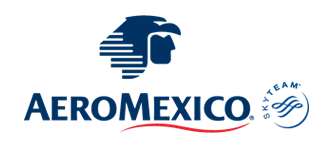 2024Noviembre:  05,  12,  19,  26Diciembre:  03,  10,  24,  31TARIFAS 2024TARIFAS 2024TARIFAS 2024TARIFAS 2024TARIFAS 2024TARIFAS 2024MenorSencillaDobleTriple$ 1199$ 1799$ 1299$ 1299Impuestos Aéreos 2024 $ 799SUPLEMENTOS 2024SUPLEMENTOS 2024Noviembre: 5, 12, 19, 26$ 299Diciembre: 3, 10$ 399Diciembre: 24, 31$ 499HOTELES PREVISTOS O SIMILARESHOTELES PREVISTOS O SIMILARESHOTELES PREVISTOS O SIMILARESHOTELES PREVISTOS O SIMILARESPAíSCIUDADHOTELTIPOFRANCIAPARISHAMPTON BY HILTON PARIS CLICHY // NOVOTEL PARIS EST O SIMILARTURISTASUIZAZURICHIBIS AIRPORT MESSE // JET HOTEL O SIMILARTURISTAITALIAVENECIALH HOTEL SIRIO VENICE // NOVOTEL VENECE MESTRE CASTELLANA O SIMILARTURISTAFLORENCIADATINI HOTEL // HOTEL MIRAGE O SIMILARTURISTAROMABARCELO OCCIDENTAL ARAN PARK // IBIS STYLES ROMA VINTAGE O SIMILARTURISTAésta es la relación de los hoteles utilizados más frecuentemente en este circuito. Reflejada tan sólo a efectos indicativos, pudiendo ser el pasajero alojado en establecimientos similares o alternativosésta es la relación de los hoteles utilizados más frecuentemente en este circuito. Reflejada tan sólo a efectos indicativos, pudiendo ser el pasajero alojado en establecimientos similares o alternativosésta es la relación de los hoteles utilizados más frecuentemente en este circuito. Reflejada tan sólo a efectos indicativos, pudiendo ser el pasajero alojado en establecimientos similares o alternativosésta es la relación de los hoteles utilizados más frecuentemente en este circuito. Reflejada tan sólo a efectos indicativos, pudiendo ser el pasajero alojado en establecimientos similares o alternativosPaquete 1 2024Paquete 1 2024Paquete 1 2024LUCES DE PARÍS Y CRUCERO EN EL SENALUCES DE PARÍS Y CRUCERO EN EL SENALUCES DE PARÍS Y CRUCERO EN EL SENABRUJASBRUJASBRUJASMONTE TITLISMONTE TITLISMONTE TITLISGÓNDOLAS MUSICALESGÓNDOLAS MUSICALESGÓNDOLAS MUSICALESFULL DAY: PISA Y CINQUE TERREFULL DAY: PISA Y CINQUE TERREFULL DAY: PISA Y CINQUE TERREFULL DAY ROMA: EL VATICANO Y LA ROMA BARROCAFULL DAY ROMA: EL VATICANO Y LA ROMA BARROCAFULL DAY ROMA: EL VATICANO Y LA ROMA BARROCAPaquete 2 2024Paquete 2 2024Paquete 2 2024FULL DAY MONTMARTRE Y VERSALLESFULL DAY MONTMARTRE Y VERSALLESFULL DAY MONTMARTRE Y VERSALLESESTRASBURGO WALKING TOURESTRASBURGO WALKING TOURESTRASBURGO WALKING TOURDÍA COMPLETO EN NÁPOLES Y POMPEYA O CAPRI EN VERANODÍA COMPLETO EN NÁPOLES Y POMPEYA O CAPRI EN VERANODÍA COMPLETO EN NÁPOLES Y POMPEYA O CAPRI EN VERANOLA VILLA PAPAL: CASTEL GANDOLFO Y LAGO ALBANOLA VILLA PAPAL: CASTEL GANDOLFO Y LAGO ALBANOLA VILLA PAPAL: CASTEL GANDOLFO Y LAGO ALBANOPaquete 3 2024Paquete 3 2024Paquete 3 2024LUCES DE PARÍS Y CRUCERO EN EL SENALUCES DE PARÍS Y CRUCERO EN EL SENALUCES DE PARÍS Y CRUCERO EN EL SENABRUJASBRUJASBRUJASMONTE TITLISMONTE TITLISMONTE TITLISGÓNDOLAS MUSICALESGÓNDOLAS MUSICALESGÓNDOLAS MUSICALESFULL DAY: PISA Y CINQUE TERREFULL DAY: PISA Y CINQUE TERREFULL DAY: PISA Y CINQUE TERREFULL DAY ROMA: EL VATICANO Y LA ROMA BARROCAFULL DAY ROMA: EL VATICANO Y LA ROMA BARROCAFULL DAY ROMA: EL VATICANO Y LA ROMA BARROCAFULL DAY MONTMARTRE Y VERSALLESFULL DAY MONTMARTRE Y VERSALLESFULL DAY MONTMARTRE Y VERSALLESESTRASBURGO WALKING TOURESTRASBURGO WALKING TOURESTRASBURGO WALKING TOURPOMPEYA Y NAPOLES O CAPRI (DESDE EL 1RO. DE ABRIL HASTA EL 31 DE OCTUBRE)POMPEYA Y NAPOLES O CAPRI (DESDE EL 1RO. DE ABRIL HASTA EL 31 DE OCTUBRE)POMPEYA Y NAPOLES O CAPRI (DESDE EL 1RO. DE ABRIL HASTA EL 31 DE OCTUBRE)LA VILLA PAPAL: CASTEL GANDOLFO Y LAGO ALBANOLA VILLA PAPAL: CASTEL GANDOLFO Y LAGO ALBANOLA VILLA PAPAL: CASTEL GANDOLFO Y LAGO ALBANO